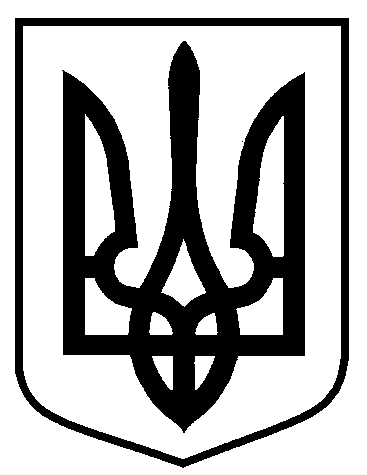 Сумська міська радаВиконавчий комітет РІШЕННЯвід  12.01.2017   № 3На підставі поданої заяви та документів стосовно присвоєння поштової адрес, відповідно до рішення Сумської міської ради від 24 вересня 2014 року         № 3554-МР «Про затвердження Порядку присвоєння та зміни поштових адрес об’єктам нерухомого майна в місті Суми», керуючись частиною першою статті 52 Закону України «Про місцеве самоврядування в Україні», виконавчий комітет Сумської міської радиВИРІШИВ:Присвоїти  поштову  адресу: м. Суми, вул. Героїв Крут, 60/1                             3-х  поверховому  житловому будинку № 3 (вбудовано-прибудовані приміщення 3-я  черга першого пускового комплексу)  загальною площею  630,6  кв. м, який  розміщений  по вул. Героїв Крут, 60 в м. Суми  замовника ТОВ «Озерне 6».2.  Власнику об’єкту нерухомого майна виготовити та встановити  на будинку покажчики з назвою вулиці і номером будинку встановленого зразка, погодженого  управлінням  містобудування та земельних відносин Сумської міської ради.3. Організацію виконання цього рішення покласти на першого заступника міського голови Войтенка В.ВМіський голова                                                                                    О.М. ЛисенкоКривцов А.В., т. 700-100Розіслати: Кривцову А В., заявникуПро  присвоєння  поштової  адреси об’єкту   нерухомого   майна,  який   розміщений   по   вул.  Героїв Крут, 60 в  місті  Суми